NBS Specification: 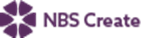 This product is associated with the following NBS Create clause:90-05-20/306 Floor gulliesNBS Specification: 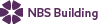 This product is associated with the following NBS clauses:R11 Above ground foul drainage systems 315 FLOOR DRAINSProduct Specification: KVA205    • Manufacturer: Kent Stainless      Web: www.kentstainless.com      Email: info@kentstainless.com      Tel: +44 (0) 800 376 8377      Fax: +353 53 914 1802      Address: Ardcavan Works, Ardcavan Co Wexford, Ireland    • Product reference: KVA205/110 /KVA205/110DS /KVA255/110 /KVA255/110DS /KVA355/160 /KVA355/160DS     • Material: Stainless steel, grade 304 (1.4301) /Stainless steel, grade 316 (1.4401)     • Grating:     • Accessories/ Other requirements: Not required /1 ½" BSP inlets /4” SCH10 Outlet /6” SCH10 Outlet /50 mm side inlets /Chained /Damp proof membrane /Filter basket /Foul air trap /Holding flange /Nipple (threaded outside) /Outlet flange /Puddle flange /Socket (threaded inside) Suggested Specification: KVA205    • Manufacturer: Kent Stainless      Web: www.kentstainless.com      Email: info@kentstainless.com      Tel: +44 (0) 800 376 8377      Fax: +353 53 914 1802      Address: Ardcavan Works, Ardcavan Co Wexford, Ireland    • Product reference: KVA205/110DS     • Material: Stainless steel, grade 304 (1.4301)     • Grating: KMG Kent Mesh Grating    • Accessories/ Other requirements: Filter basket